Znak sprawy: BGK.271.6.2016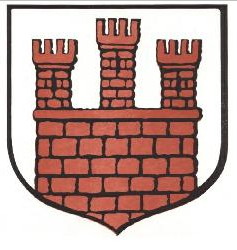 Gmina WąchockSPECYFIKACJA ISTOTNYCH WARUNKÓW ZAMÓWIENIA (SIWZ)Postępowanie o udzielenie zamówienia publicznego prowadzonego w trybie przetargu nieograniczonego o wartości szacunkowej poniżej progów ustalonych na podstawie art. 11 ust. 8 ustawy z dnia 29 stycznia 2004 r. – Prawo zamówień publicznych (tekst jednolity: Dz. U. z 2015 r. poz. 2164 z późn. zm.) zwanej dalej „ustawą”ODBIÓR, TRANSPORT I ZAGOSPODAROWANIE ODPADÓW KOMUNALNYCH POCHODZĄCYCH Z NIERUCHOMOŚCI ZAMIESZKAŁYCH NA TERENIE GMINY WĄCHOCKW LATACH 2017 – 2018Nazwa Zamawiającego: GMINA WĄCHOCKAdres: ul. Wielkowiejska 1, 27-215 Wąchock   Zatwierdzam:      Burmistrz Miasta i Gminy Wąchock  Jarosław SamelaWąchock, dnia 07.11.2016 r.Nazwa Zamawiającego: 	Gmina Wąchock Adres Zamawiającego: 	ul. Wielkowiejska 1, 27-215 WąchockTelefon:	41 27 36 130Faks: 	41 27 36 159Adres bip:      	gmina.wachock.sisco.infoAdres poczty elektronicznej:	sekretariat@wachock.plGodziny urzędowania: 	poniedziałek, wtorek, czwartek 730 – 1530, środa 730 – 1700	piątek 730 – 1400Postępowanie prowadzone jest zgodnie z przepisami ustawy z dnia 29 stycznia 2004 r. Prawo zamówień publicznych (t.j. Dz.U z 2015 r., poz. 2164 z późn. zm.) i aktów wykonawczych do ww. ustawy, w związku z ustawą z dnia 13 września 1996 r. o utrzymaniu czystości i porządku w gminach (t.j. Dz.U. z 2016 r., poz. 250 z późn. zm.).Podstawa prawna wyboru trybu udzielenia zamówienia publicznego – art. 10 ust. 1 oraz art. 39-46 Prawa zamówień publicznych – przetarg nieograniczony.1. Kody i nazwy usług wg Wspólnego Słownika Zamówień:90000000-7 - Usługi odbioru ścieków, usuwania odpadów, czyszczenia/sprzątania i usługi ekologiczne,90500000-2 - Usługi związane z odpadami,90511000-2 – Usługi wywozu odpadów,90533000-2 - Usługi gospodarki odpadami.Przedmiot zamówienia obejmuje odbiór, transport i zagospodarowanie wszystkich odpadów komunalnych pochodzących z wszystkich nieruchomości zamieszkałych na terenie gminy Wąchock oraz z punktu selektywnej zbiórki odpadów komunalnych w Wąchocku.2. Dane dotyczące Gminy Wąchock, istotne z punktu widzenia zamówienia:Liczba mieszkańców zameldowanych na terenie gminy Wąchock (stan na dzień 02.11.                2016 r.) wynosi 6877 mieszkańców. Ilość gospodarstw domowych według złożonych deklaracji o wysokości opłaty za gospodarowanie odpadami komunalnymi w poszczególnych miejscowościach (stan na dzień 02.11.2016 r.):Marcinków 		159Parszów		397Rataje    		118Wąchock 		781Węglów 		  59Wielka Wieś		 316Przewidywana ilość gospodarstw domowych do obsługi obejmuje 1830.Liczba sołectw: 6Ilość odpadów komunalnych odebranych z terenu gminy i zagospodarowanych w latach 2014 r., 2015 r., styczeń - czerwiec 2016 r. wyniosła: Uwaga: Dane przedstawione powyżej zostały przygotowane w oparciu o   przekazane sprawozdania przez przedsiębiorców odbierających odpady z terenu gminy Wąchock. Dane te obejmują odpady odebrane z nieruchomości na których zamieszkują mieszkańcy, jak                 i nieruchomości, na których powstają odpady komunalne, a nie zamieszkują mieszkańcy. Wykonawca przy sporządzeniu ofert zobowiązany jest uwzględnić ewentualny wzrost ilości odebranych odpadów w trakcie trwania umowy. Zamawiający udostępni Wykonawcy w okresie trwania umowy wykaz nieruchomości, na których zamieszkują mieszkańcy. Wykaz ten będzie zawierał listę posesji do odbioru odpadów komunalnych.Zakres usług:Zamawiający wymaga, aby odbiór odpadów komunalnych odbywał się w następujący sposób:Szczegółowe zasady odbioru odpadów z punktu selektywnego zbierania odpadów komunalnych (PSZOK) w Wąchocku przy ul. Błonie:a) 	Wykonawca zapewni odbiór następujących frakcji odpadów komunalnych gromadzonych w sposób selektywny: szkło, tworzywa sztuczne, przeterminowane leki               i chemikalia, zużyte baterie i akumulatory, zużyty sprzęt elektryczny i elektroniczny, meble i inne odpady wielkogabarytowe, zużyte opony, odpady zielone, odpady budowlane i rozbiórkowe.b)	Wykonawca wyposaży PSZOK w odpowiednią ilość pojemników i kontenerów dla wyżej wymienionych frakcji dostosowanych do potrzeb punktu.c)	Wykonawca zobowiązany jest do odbioru odpadów z PSZOK na każdorazowe wezwanie Zamawiającego (przekazane telefonicznie, faxem, lub pocztą elektroniczną). Odbiór odpadów winien nastąpić w nieprzekraczalnym terminie 3 dni roboczych od dnia wezwania.Wykonawca zobowiązany jest do zapewnienia właścicielom nieruchomości worków do selektywnej   zbiórki   odpadów   segregowanych „u źródła” w kolorach wskazanych                      w tabeli w rozdziale 3 pkt. 3 ppkt. 1. Worki muszą być oznaczone przez Wykonawcę informacją o rodzaju odpadów, które należy w nich gromadzić oraz informacją                 o rodzaju odpadów,  których w nich gromadzić nie wolno. Worki do selektywnej zbiórki muszą też być oznaczone   nazwą,   adresem   i   numerem   telefonu   Wykonawcy. Czytelna   instrukcja umieszczona  na  workach  ma  ułatwić  właścicielom  nieruchomości prowadzenie  selektywnej zbiórki  odpadów. Worki muszą być transparentne, wykonane z foli o grubości zapewniającej ich wytrzymałość. Worki muszą zostać dostarczone w nieprzekraczalnym terminie do 01.01.2017 r., w ilości 3 sztuki na każdy rodzaj odpadów na każdą nieruchomość, a następnie na wymianę przy każdym odbiorze odpadów w ilości nie mniejszej niż wystawiona przez właściciela nieruchomości.W przypadku, gdy właściciel nieruchomości nie wyposaży posesji w pojemnik na odpady zmieszane Wykonawca  ma  również  obowiązek  zapewnienia  właścicielom  nieruchomości  możliwości zaopatrzenia  nieruchomości  w pojemniki  na  odpady nieposegregowane  (zmieszane odpady komunalne) - o pojemnościach od 110 – do 240 l. Wykonawca udostępnia zainteresowanym właścicielom  nieruchomości w/w pojemniki,   zawierając z właścicielami nieruchomości umowy wynajmu, dzierżawy, sprzedaży lub   przekazując pojemniki w innej formie, bez  ponoszenia  przez  Gminę  z  tego  tytułu  żadnych  kosztów. Wykonawca ma obowiązek odbierania odpadów gromadzonych w pojemnikach będących własnością właścicieli nieruchomości, jeżeli spełnią one wymagania określone                                 w Regulaminie utrzymania   czystości   i   porządku   na   terenie   gminy   Wąchock, oraz znajdują się one w odpowiednim stanie technicznym i sanitarnym.Obowiązkiem Wykonawcy będzie odbieranie odpadów komunalnych od wszystkich właścicieli nieruchomości zamieszkałych położonych na terenie gminy Wąchock. Usługa obejmuje zapewnienie  przez  Wykonawcę  dojazdu  do  punktów  trudno  dostępnych  (szczególnie  zimą i w okresie wzmożonych opadów deszczu i śniegu) poprzez zorganizowanie wszelkich środków transportu, które umożliwią odbiór odpadów z punktów adresowych o problematycznej lokalizacji – wynikających ze złych parametrów technicznych dróg. Uwaga: Wykonawca przed złożeniem oferty powinien dokonać wizji lokalnej w celu zapoznania się z warunkami lokalnymi i specyfiką terenu gminy Wąchock.Transport  odpadów  segregowanych „u źródła”  do  miejsca  segregacji  w  celu  uzyskania i  przekazania do odzysku surowców wtórnych musi odbywać się z zachowaniem przepisów o gospodarowaniu odpadami. Wykonawca zobowiązany jest do przedstawienia w swojej ofercie wstępnego harmonogramu odbioru odpadów komunalnych, na podstawie którego miałaby być realizowana usługa odbioru odpadów (z uwzględnieniem całego okresu realizacji przedmiotu zamówienia z podziałem na odpady segregowane,  odpady  zmieszane  wraz  z określeniem kolejności miejscowości, z których odbierane zostaną odpady).  Harmonogram  musi  uwzględniać  częstotliwość  odbioru  odpadów zgodną  z zapisami  Regulaminu  utrzymania  czystości  i  porządku  na terenie  gminy Wąchock i SIWZ. Obowiązkiem Wykonawcy jest aktualizowanie Harmonogramu w miarę zaistniałych potrzeb – informując Zamawiającego i właścicieli nieruchomości z miesięcznym wyprzedzeniem. Wywóz odpadów będzie odbywał się ściśle wg Harmonogramu, uzgodnionego przez Wykonawcę i Zamawiającego jako załącznik do umowy. Odbiór odpadów przez Wykonawcę musi odbywać się w dni robocze, w godzinach 7:00 - 19:00.UWAGA: Wykonawca zobowiązany jest dostarczyć mieszkańcom do dnia                  01.01.2017 r., uzgodniony z Zamawiającym Harmonogram, obejmujący wszystkie frakcje odpadów.Wykonawca nie może w trakcie odbioru i transportu mieszać odpadów gromadzonych selektywnie z odpadami gromadzonymi w sposób nieselektywny.Do  obowiązków  Wykonawcy  należy  kontrolowanie  właścicieli  nieruchomości  pod  kątem wypełniania  obowiązku  w  zakresie  selektywnego  zbierania  odpadów  komunalnych oraz niezwłoczne informowanie Zamawiającego o przypadkach niedopełniania przez właścicieli nieruchomości  w/w  obowiązku.  W przypadku  zaistnienia  takiej  sytuacji  Wykonawca sporządza protokół wraz z dokumentacja fotograficzną, które stanowią dowód nie wywiązania się  właściciela nieruchomości z obowiązku prowadzenia selektywnej zbiórki i przekazuje go zamawiającemu w ciągu  72 godzin od momentu stwierdzenia naruszenia zasad selektywnej zbiórki odpadów. Szczegółowe wymagania formalne stawiane przedsiębiorcom odbierającym odpady komunalne od właścicieli nieruchomości, które Wykonawca jest zobowiązany spełniać w dniu złożenia oferty:posiadania wpisu do rejestru działalności regulowanej, prowadzonego przez Burmistrza Miasta i Gminy Wąchock, o którym mowa w art. 9b ustawy z dnia 13 września 1996 r. o utrzymaniu czystości i porządku w gminach, w zakresie objętym przedmiotem zamówienia,posiadania zezwolenia na przetwarzanie odpadów, o którym mowa w art. 42 ust. 2 ustawy z dnia 14 grudnia 2012 r. o odpadach (Dz.U.2013.21 ze zm.), w przypadku, gdy Wykonawca zamierza prowadzić przetwarzanie odpadów we własnym zakresie. W przypadku, gdy Wykonawca zamierza przekazywać odpady innemu podmiotowi w celu przetwarzania odpadów, powinien zawrzeć umowę na wskazany zakres z podmiotem posiadającym zezwolenie w tym zakresie,posiadania wpisu do rejestru zbierających zużyty sprzęt elektryczny i elektroniczny, zgodnie z ustawą z dnia 11 września 2015 r. o zużytym sprzęcie elektrycznym                                       i elektronicznym (Dz.U. z 2015 r. poz. 1688);posiadania zezwolenia na transport odpadów lub wpisu do rejestru lub zezwolenia na przetwarzanie odpadów, zgodnie z ustawą z dnia 14 grudnia 2012 r. o odpadach;posiadania zezwolenia na zbieranie odpadów, zgodnie z ustawą z dnia 14 grudnia 2012 r. o odpadach;posiadania umowy z regionalną instalacją do przetwarzania odpadów komunalnych (RIPOK) wskazanej w Planie gospodarki odpadami dla województwa świętokrzyskiego dla Regionu 2, tj. Zakładem Unieszkodliwiania Odpadów „Janik” Sp. z o. o. w Janiku ul. Borkowska 1, 27-415 Kunów.Wymagania Zamawiającego dotyczące posiadanych przez Wykonawcę pojazdów i urządzeń oraz bazy magazynowo-transportowej wraz określeniem stawianych im wymagań - zgodnie z Rozporządzeniem Ministra Środowiska z dnia 11 stycznia 2013 r. w sprawie szczegółowych wymagań w zakresie odbierania odpadów komunalnych od właścicieli nieruchomości (Dz.U.2013.122).Wykonawca zapewni aby wszystkie pojazdy wykorzystywane do realizacji przedmiotu zamówienia były wyposażone w urządzenia monitorujące umożliwiające automatyczne zapisywani w nieulotnej pamięci: aktualnej lokalizacji i przebytej drogi pojazdów, rzeczywistego czasu pracy wraz z jednoznacznie wykazaniem czynności ( załadowanie odpadów, wyładowanie odpadów).Wykonawca zapewni Zamawiającemu, w całym okresie realizacji zamówienia, możliwości monitorowania pracy sprzętu Wykonawcy w systemie zarządzania gospodarką odpadami Zamawiającego, a obejmującego:bieżące śledzenie pozycji pojazdów w oparciu o wykorzystywanie systemu GPS i komunikowanie się nimi w dowolnym momencie w celu odczytu w/w danych,pamięć danych powinna  być przechowywana i odczytywalna  minimum przez okres 60 dni, przy czym odczytanie danych nie może powodować kasowania zawartości urządzenia monitorującego,odtwarzania aktualnej pozycji i przebytej trasy danego pojazdu na cyfrowej mapie gminy z dokładnością umożliwiającą jednoznaczne  określenia miejsca ( adresu) wykonywania prac,odtwarzanie i analizę „historii” pracy sprzętu w okresie realizacji umowy w celu weryfikacji wykonania przedmiotu umowy,bieżącą rejestrację i eksport danych z monitoringu w formacie uzgodnionym z Zamawiającym do systemu zarządzania gospodarką odpadami Zamawiającego  oraz przekazania na żądanie, wyeksportowanych danych Zamawiającemu,utrzymanie i wyposażenie stanowiska dyspozytorskiego w odpowiedni sprzęt umożliwiający wykonywanie funkcji opisanych w pkt 13, a także zapewnienie nieprzerwanego dostępu Zamawiającemu w dowolnym czasie do danych opisanych         w pkt 13 poprzez sieć internetową ( aktualizacja danych: w trakcie prowadzenia odbierania i zagospodarowania odpadów nie rzadziej niż co minutę, w pozostałym okresie nie rzadziej niż raz na dobę),wyposażenie stanowiska dyspozytora w niezbędne dla funkcjonowania systemu elementy zapewniającą ciągłą i niezawodną pracę, w szczególności w zasilanie awaryjne. Do obowiązków Wykonawcy należy ponadto:dokonywanie odbioru i transportu odpadów, również w przypadkach, kiedy dojazd do punktów zbiórki odpadów komunalnych będzie utrudniony z powodu prowadzonych remontów dróg, dojazdów itp., w takich przypadkach Wykonawcy nie przysługują roszczenia z tytułu wzrostu kosztów realizacji przedmiotu umowy, okazanie na żądanie Zamawiającego wszelkich dokumentów, potwierdzających wykonywanie przedmiotu umowy, zgodnie z określonymi przez Zamawiającego wymaganiami i przepisami prawa, ponoszenie odpowiedzialności wobec Zamawiającego i osób trzecich, za szkody na mieniu i zdrowiu osób trzecich, powstałe podczas i w związku z realizacją przedmiotu umowy, w zakresie określonym w Kodeksie cywilnym i innych ustawach.prowadzenie ewidencji (rejestracji swoich działań - prac sprzętu) w zakresie przedmiotu zamówienia w formach określonych powyżej przez Zamawiającego.Wymagania Zamawiającego dotyczące sposobu postępowania z odpadami:Wykonawca  ma obowiązek  przekazywania  zmieszanych odpadów, pozostałości po segregacji, odpadów zmieszanych odpadów komunalnych, oraz   pozostałości                        z   sortowania   odpadów   komunalnych,   odebranych   od   właścicieli nieruchomości   położonych   na   terenie   gminy   Wąchock   do   regionalnej   instalacji   do przetwarzania odpadów komunalnych lub, w szczególnych przypadkach przewidzianych obowiązującymi  przepisami  prawa, do  instalacji  przewidzianych  do  zastępczej  obsługi regionu (Zmieszane odpady komunalne z terenu gminy Wąchock dostarczane będą do Zakładu Unieszkodliwiania Odpadów „Janik” Sp. z o.o. w Janiku lub instalacji zastępczych).Wykonawca ma obowiązek zagospodarować zebrane odpady w sposób, który zapewni osiągnięcie poziomów recyklingu, przygotowania do ponownego użycia i odzysku innymi metodami, o których mowa w Rozporządzeniu Ministra Środowiska z dnia 29 maja 2012 r. w  sprawie poziomów recyklingu, przygotowania do ponownego użycia i odzysku innymi metodami  niektórych  frakcji  odpadów  komunalnych  (Dz.U. z 2012  r.  poz.  645), następujących frakcji odpadów: papier, metale, tworzywa sztuczne i szkło, inne niż niebezpieczne odpady budowlane i rozbiórkowe. W przypadku niewywiązania się z niniejszego obowiązku na Wykonawcę nałożona zostanie kara umowna określona w projekcie umowy stanowiącym załącznik do SIWZ,Wykonawca zobowiązany jest: do przekazania do odzysku surowców wtórnych, Wykonawca zapewni w szczególności zgodne z prawem postępowanie ze sprzętem elektrycznym i elektronicznym.Wykonawca zapewnia oddzielne gromadzenie i odbieranie odpadów niebezpiecznych, a następnie zapewni składowanie na legalnym składowisku odpadów niebezpiecznych lub inny sposób zagospodarowania tych odpadów zgodny z prawem (unieszkodliwianie/odzysk/segregacja w celu odzysku odpadów).4. Stosownie do art. 29 ust. 3a ustawy Pzp Zamawiający wymaga zatrudnienia przez Wykonawcę lub Podwykonawcę na podstawie umowy o pracę osób wykonujących czynności w zakresie realizacji zamówienia, jeżeli wykonanie tych czynności polega na wykonywaniu pracy w sposób określony w art.22 § 1 ustawy z dnia 26 czerwca 1974 r. - Kodeks Pracy ( Dz.U z 2014 r. poz. 1502 z późn.zm), tj.:4.1. Rodzaj czynności niezbędnych do realizacji zamówienia, których dotyczą wymagania zatrudnienia na podstawie umowy o pracę przez wykonawcę lub podwykonawcę osób wykonujących czynności w trakcie realizacji zamówienia: Wymagania zatrudnienia na podstawie umowy o pracę przez Wykonawcę lub Podwykonawcę, dotyczą osób/osoby wykonujących/ej czynności koordynowania spraw związanych z realizacją przedmiotu zamówienia (logistyk), a także osób posiadających uprawnienia do kierowania pojazdami przeznaczonymi do realizacji przedmiotowej usługi (kierowcy) i osób wykonujących czynności ładowania odpadów do pojazdów (ładowaczy).4.2. Uprawnienia zamawiającego w zakresie kontroli spełniania przez wykonawcę wymagań, o których mowa w art. 29 ust. 3a, oraz sankcji z tytułu niespełnienia tych wymagań: 4.2.1. Sposób dokumentowania zatrudnienia ww. osób i kontrola:Zamawiający zastrzega sobie prawo na każdym etapie realizacji zamówienia do żądania złożenia przez Wykonawcę, w terminie wskazanym przez Zamawiającego:-  oświadczenia wykonawcy lub podwykonawcy o zatrudnieniu na podstawie umowy o pracę osób wykonujących czynności, których dotyczy wezwanie Zamawiającego, tj. logistyka, kierowców, ładowaczy. Oświadczenie to powinno zawierać w szczególności: dokładne określenie podmiotu składającego oświadczenie, datę złożenia oświadczenia, wskazanie, że objęte wezwaniem czynności wykonują osoby zatrudnione na podstawie umowy o pracę wraz ze wskazaniem liczby tych osób, rodzaju umowy o pracę i wymiaru etatu oraz podpis osoby uprawnionej do złożenia oświadczenia w imieniu wykonawcy lub podwykonawcy.- poświadczoną za zgodność z oryginałem odpowiednio przez wykonawcę lub podwykonawcę kopię dowodu potwierdzającego zgłoszenie pracownika przez pracodawcę do ubezpieczeń, zanonimizowaną w sposób zapewniający ochronę danych osobowych pracowników, zgodnie z przepisami ustawy z dnia 29 sierpnia 1997 r. o ochronie danych osobowych.W trakcie realizacji zamówienia Zamawiający uprawniony jest do wykonywania czynności kontrolnych wobec Wykonawcy odnośnie spełniania ww. wymagań, a w szczególności do:- 	żądania oświadczeń i dokumentów w zakresie potwierdzenia spełniania ww. wymogów i dokonywania ich oceny,- 	żądania wyjaśnień w przypadku wątpliwości w zakresie potwierdzenia spełniania ww. wymogów,- 	przeprowadzania kontroli na miejscu wykonywania świadczeń.4.2.2. Sankcje z tytułu niespełnienia wymagań w zakresie zatrudnienia:w przypadku nie przedstawienia w wyznaczonym terminie dokumentów, o których mowa w pkt. 4.2.1 a) SIWZ, Wykonawca zapłaci Zamawiającemu karę umowną w wysokości 500,00 zł w przypadku pierwszego wezwania oraz 1.000,00 zł w przypadku każdego kolejnego wezwania,w przypadku dwukrotnego nie wywiązania się Wykonawcy lub Podwykonawcy                           z obowiązków, wskazanych w pkt 4.2.1 Zamawiający ma prawo odstąpić od umowy.Wymagany termin wykonania zamówienia od 1 stycznia  2017 r. – do 31 grudnia 2018 r.O udzielenie zamówienia mogą ubiegać się Wykonawcy, którzy:nie podlegają wykluczeniu na podstawie art. 24 ust. 1 ustawy Pzp,nie podlegają wykluczeniu na podstawie art. 24 ust. 5 pkt 1, 2, 4 i 8 ustawy Pzp,spełniają warunki udziału w postępowaniu określone przez Zamawiającego.Warunki udziału w postępowaniu:1. 	Kompetencje lub uprawnienia do prowadzenia określonej działalności zawodowej,                    o ile wynika to z odrębnych przepisów:posiadanie wpisu do rejestru działalności regulowanej, prowadzonego przez Burmistrza Miasta i Gminy Wąchock, o którym mowa w art. 9b ustawy z dnia 13 września 1996 r. o utrzymaniu czystości i porządku w gminach (t.j. Dz.U. z 2016 r. poz. 250 z późn. zm.), w zakresie objętym przedmiotem zamówienia,posiadanie wpisu do rejestru zbierających zużyty sprzęt elektryczny i elektroniczny, zgodnie z ustawą z dnia 11 września 2015 r. o zużytym sprzęcie elektrycznym i elektronicznym (Dz.U. z 2015 r. poz. 1688 z późn. zm.),posiadanie aktualnego zezwolenia obejmującego prowadzenie działalności w zakresie transportu odpadów, zgodnie z ustawą z dnia 14 grudnia 2012 r. o odpadach (t.j. Dz.U. z 2013 r. poz. 21 z późn. zm.), lub równoważne, w tym wydane na podstawie wcześniejszych przepisów w zakresie obejmującym minimum przedmiot zamówienia.2. 	Sytuacja finansowa lub ekonomiczna:Zamawiający wymaga, aby Wykonawca posiadał ubezpieczenie OC w zakresie prowadzonej działalności gospodarczej na kwotę minimum 100 000,00 zł.Warunek ten w odniesieniu do wykonawców ubiegających się wspólnie o udzielenie zamówienia Zamawiający będzie oceniał łącznie.Zdolność techniczna lub zawodowaDoświadczenie zawodowe:Zamawiający uzna warunek za spełniony, jeżeli Wykonawca wykaże, że w okresie ostatnich 3 lat przed upływem terminu składania ofert, a jeżeli okres prowadzenia działalności jest krótszy, w tym okresie – wykonał lub wykonuje w sposób ciągły przez okres minimum 12 miesięcy, co najmniej jedną usługę odbierania odpadów komunalnych z nieruchomości zamieszkałych, w gminie powyżej 5 000 mieszkańców, o łącznej masie odebranych odpadów komunalnych - co najmniej 500 Mg.2) Dysponowanie sprzętem technicznym do odbioru odpadów komunalnych: Warunek zostanie spełniony, jeżeli Wykonawca wykaże, iż dysponuje:co najmniej dwoma pojazdami przystosowanymi do odbierania zmieszanych odpadów komunalnych,co najmniej dwoma pojazdami przystosowanymi do odbierania selektywnie zebranych odpadów komunalnych, co najmniej jednym pojazdem do odbierania odpadów bez funkcji kompaktującej,                 w tym jednym pojazdem typu hakowiec lub bramowiec przystosowanym do odbioru kontenerów o poj. min. 7m3,co najmniej jednym małym pojazdem (pojazd o dopuszczalnej masie całkowitej do 3,5 t) do odbioru odpadów z posesji o tzw. trudnym dojeździe. 3) 	Dysponowanie osobami zdolnymi do wykonania zamówienia:	Zamawiający nie wyznacza szczegółowego warunku w tym zakresie.Ocena spełnienia w/w warunków dokonana zostanie w oparciu o dokumenty złożone na wezwanie Zamawiającego na zasadzie spełnia/nie spełnia. Zamawiający wykluczy z postępowania Wykonawcę: w stosunku do którego otwarto likwidację, w zatwierdzonym przez sąd układzie w postępowaniu restrukturyzacyjnym jest przewidziane zaspokojenie wierzycieli przez likwidację jego majątku lub sąd zarządził likwidację jego majątku w trybie art. 332 ust. 1 ustawy z dnia 15 maja 2015 r. – Prawo restrukturyzacyjne (Dz. U. z 2015 r. poz. 978, 1259, 1513, 1830 i 1844 oraz z 2016 r. poz. 615) lub którego upadłość ogłoszono, z wyjątkiem wykonawcy, który po ogłoszeniu upadłości zawarł układ zatwierdzony prawomocnym postanowieniem sądu, jeżeli układ nie przewiduje zaspokojenia wierzycieli przez likwidację majątku upadłego, chyba że sąd zarządził likwidację jego majątku w trybie art. 366 ust. 1 ustawy z dnia 28 lutego 2003 r. – Prawo upadłościowe (Dz.U. z 2015 r. poz. 233, 978, 1166, 1259 i 1844 oraz z 2016 r. poz. 615) – art. 24 ust. 5 pkt 1 ustawy Pzp;który w sposób zawiniony poważnie naruszył obowiązki zawodowe, co podważa jego uczciwość, w szczególności gdy wykonawca w wyniku zamierzonego działania lub rażącego niedbalstwa nie wykonał lub nienależycie wykonał zamówienie, co zamawiający jest w stanie wykazać za pomocą stosownych środków dowodowych – art. 24 ust. 5 pkt 2 ustawy Pzp;który, z przyczyn leżących po jego stronie, nie wykonał albo nienależycie wykonał w istotnym stopniu wcześniejszą umowę w sprawie zamówienia publicznego lub umowę koncesji, zawartą z zamawiającym, o którym mowa w art. 3 ust. 1 pkt 1–4 ustawy Pzp, co doprowadziło do rozwiązania umowy lub zasądzenia odszkodowania – art. 24 ust. 5 pkt 4 ustawy Pzp;który naruszył obowiązki dotyczące płatności podatków, opłat lub składek na ubezpieczenia społeczne lub zdrowotne, co zamawiający jest w stanie wykazać za pomocą stosownych środków dowodowych, z wyjątkiem przypadku, o którym mowa w art. 24 ust. 1 pkt 15 ustawy Pzp, chyba że wykonawca dokonał płatności należnych podatków, opłat lub składek na ubezpieczenia społeczne lub zdrowotne wraz z odsetkami lub grzywnami lub zawarł wiążące porozumienie w sprawie spłaty tych należności – art. 24 ust. 5 pkt 8 ustawy Pzp.Zamawiający może wykluczyć Wykonawcę na każdym etapie postępowania o udzieleniu zamówienia.W celu potwierdzenia, że Wykonawca nie podlega wykluczeniu oraz spełnia warunki udziału w postępowaniu, Wykonawca do oferty dołączy aktualne na dzień składania ofert:1) oświadczenie z art. 25a ust. 1 ustawy Pzp – podstawy wykluczenia (zał. Nr 2 do SIWZ)2) oświadczenie z art. 25a ust. 1 ustawy Pzp – warunki udziału (zał. Nr 3 do SIWZ). W celu potwierdzenia braku podstaw wykluczenia z udziału w postępowaniu Wykonawca na wezwanie Zamawiającego złoży następujące dokumenty:1)	odpis z właściwego rejestru lub z centralnej ewidencji i informacji o działalności gospodarczej, jeżeli odrębne przepisy wymagają wpisu do rejestru lub ewidencji, w celu wykazania braku podstaw do wykluczenia w oparciu o art. 24 ust. 5 pkt 1 ustawy Pzp.2)	zaświadczenie właściwego naczelnika urzędu skarbowego potwierdzające, że wykonawca nie zalega z opłacaniem podatków, wystawione nie wcześniej niż 3 miesiące przed upływem terminu składania ofert lub inny dokument potwierdzający, że Wykonawca zawarł porozumienie z właściwym organem podatkowym w sprawie spłat tych należności wraz z ewentualnymi odsetkami lub grzywnami, w szczególności uzyskał przewidziane prawem zwolnienie, odroczenie lub rozłożenie na raty zaległych płatności lub wstrzymanie w całości wykonania decyzji właściwego organu.3) zaświadczenie właściwej terenowej jednostki organizacyjnej Zakładu Ubezpieczeń Społecznych lub Kasy Rolniczego Ubezpieczenia Społecznego albo inny dokument potwierdzający, że Wykonawca nie zalega z opłacaniem składek na ubezpieczenia społeczne lub zdrowotne, wystawiony nie wcześniej niż 3 miesiące przed upływem terminu składania ofert, lub inny dokument potwierdzający, że wykonawca zawarł porozumienie z właściwym organem w sprawie spłat tych należności wraz z ewentualnymi odsetkami lub grzywnami, w szczególności uzyskał przewidziane prawem zwolnienie, odroczenie lub rozłożenie na raty zaległych płatności lub wstrzymanie w całości wykonania decyzji właściwego organu.4) 	informację z Krajowego Rejestru Karnego w zakresie określonym w art. 24 ust. 1 pkt 13, 14 i 21 ustawy Pzp wystawioną nie wcześniej niż 6 miesięcy przed upływem terminu składania ofert.7.3.	Jeżeli Wykonawca ma siedzibę lub miejsce zamieszkania poza terytorium Rzeczypospolitej Polskiej, zamiast dokumentów, o których mowa w pkt od 7.2.1) do 7.2.4), składa:dokument lub dokumenty wystawione w kraju, w którym wykonawca ma siedzibę lub miejsce zamieszkania potwierdzające że:nie zalega z opłacaniem podatków, opłat, składek na ubezpieczenie społeczne lub zdrowotne albo że zawarł porozumienie z właściwym organem w sprawie spłat tych należności wraz z ewentualnymi odsetkami lub grzywnami, w szczególności uzyskał przewidziane prawem zwolnienie, odroczenie lub rozłożenie na raty zaległych płatności lub wstrzymanie w całości wykonania decyzji właściwego organu.	Dokument powinien być wystawiony nie wcześniej niż 3 miesiące przed upływem terminu składania ofert.nie otwarto jego likwidacji ani nie ogłoszono upadłości.	Dokument powinien być wystawiony nie wcześniej niż 6 miesięcy przed upływem terminu składania ofert.informację z odpowiedniego rejestru albo, w przypadku braku takiego rejestru, inny równoważny dokument wydany przez właściwy organ sądowy lub administracyjny kraju, w którym wykonawca ma siedzibę lub miejsce zamieszkania lub miejsce zamieszkania ma osoba, której dotyczy informacja albo dokument, w zakresie określonym w art. 24 ust. 1 pkt 13, 14 i 21 ustawy Pzp.Dokument powinien być wystawiony nie wcześniej niż 6 miesięcy przed upływem terminu składania ofert.Jeżeli w kraju, w którym Wykonawca ma siedzibę lub miejsce zamieszkania lub miejsce zamieszkania ma osoba, której dokument dotyczy, nie wydaje się dokumentów, o których mowa w pkt. 7.3. zastępuje się je dokumentem zawierającym odpowiednio oświadczenie wykonawcy, ze wskazaniem osoby albo osób uprawnionych do jego reprezentacji, lub oświadczenie osoby, której dokument miał dotyczyć, złożone przed notariuszem lub przed organem sądowym, administracyjnym albo organem samorządu zawodowego lub gospodarczego właściwym ze względu na siedzibę lub miejsce zamieszkania Wykonawcy lub miejsce zamieszkania tej osoby.Wykonawca mający siedzibę na terytorium Rzeczypospolitej Polskiej, w odniesieniu do osoby mającej miejsce zamieszkania poza terytorium Rzeczypospolitej Polskiej, której dotyczy dokument wskazany w pkt. 7.2.4) składa dokument, o którym mowa w pkt. 7.3. podpunkt 2 w zakresie określonym w art. 24 ust. 1 pkt 14 i 21 ustawy Pzp. Jeżeli w kraju, w którym miejsce zamieszkania ma osoba, której dokument miał dotyczyć, nie wydaje się takich dokumentów, zastępuje się go dokumentem zawierającym oświadczenie tej osoby złożonym przed notariuszem lub przed organem sądowym, administracyjnym albo organem samorządu zawodowego lub gospodarczego właściwym ze względu na miejsce zamieszkania tej osoby.Dokument powinien być wystawiony nie wcześniej niż 6 miesięcy przed upływem terminu składania ofert.W celu potwierdzenia przez Wykonawcę spełnienia warunków udziału w postępowaniu dotyczących kompetencji lub uprawnień do prowadzenia określonej działalności zawodowej Wykonawca na wezwanie Zamawiającego złoży następujące dokumenty:kopię zaświadczenia o wpisie do rejestru działalności regulowanej, prowadzonego przez Burmistrza Miasta i Gminy Wąchock, zgodnie z ustawą z dnia 13 września 1996 r. o utrzymaniu czystości i porządku w gminach (t.j. Dz.U. z 2016 r. poz. 250 z późn. zm.), w zakresie objętym przedmiotem zamówienia,kopię wpisu do rejestru zbierających zużyty sprzęt elektryczny i elektroniczny, zgodnie z ustawą z dnia 11 września 2015 r. o zużytym sprzęcie elektrycznym i elektronicznym (Dz.U. z 2015 r. poz. 1688 z późn. zm.),kopię aktualnego zezwolenia obejmującego prowadzenie działalności w zakresie transportu odpadów, zgodnie z ustawą z dnia 14 grudnia 2012 r. o odpadach (t.j. Dz.U. z 2013 r. poz. 21 z późn. zm.), lub równoważnego, w tym wydanego na podstawie wcześniejszych przepisów w zakresie obejmującym minimum przedmiot zamówienia.W celu potwierdzenia spełnienia warunków udziału w postępowaniu dotyczących sytuacji ekonomicznej lub finansowej Wykonawca na wezwanie Zamawiającego złoży dokumenty:dokument potwierdzający, że Wykonawca jest ubezpieczony od odpowiedzialności cywilnej w zakresie prowadzonej działalności związanej z przedmiotem zamówienia na sumę gwarancyjną określoną przez Zamawiającego (potwierdzenie spełnienia warunku opisanego w pkt 5.2. SIWZ).7.8. W celu potwierdzenia przez Wykonawcę spełnienia warunków udziału w postępowaniu dotyczących zdolności technicznej lub zawodowej Wykonawca na wezwanie Zamawiającego złoży następujące dokumenty:wykaz usług wykonanych, a w przypadku świadczeń okresowych lub ciągłych również wykonywanych, w okresie ostatnich 3 lat przed upływem terminu składania ofert, a jeżeli okres prowadzenia działalności jest krótszy - w tym okresie, wraz z podaniem ich wartości, przedmiotu, dat wykonania i podmiotów, na rzecz których usługi zostały wykonane, oraz załączeniem dowodów określających czy te usługi zostały wykonane lub są wykonywane należycie, przy czym dowodami, o których mowa, są referencje bądź inne dokumenty wystawione przez podmiot, na rzecz którego usługi były wykonywane, a w przypadku świadczeń okresowych lub ciągłych są wykonywane, a jeżeli z uzasadnionej przyczyny o obiektywnym charakterze wykonawca nie jest w stanie uzyskać tych dokumentów - oświadczenie wykonawcy; w przypadku świadczeń okresowych lub ciągłych nadal wykonywanych referencje bądź inne dokumenty potwierdzające ich należyte wykonywanie powinny być wydane nie wcześniej niż 3 miesiące przed upływem terminu składania ofert – zgodnie z załącznikiem nr 4 do SIWZ,wykaz narzędzi, wyposażenia zakładu lub urządzeń technicznych dostępnych wykonawcy w celu wykonania zamówienia publicznego wraz z informacją o podstawie do dysponowania tymi zasobami – zgodnie z załącznikiem nr 5 do SIWZ.7.9. 	Wykonawcy mogą wspólnie ubiegać się o udzielenie zamówienia. W przypadku wspólnego ubiegania się o zamówienie przez wykonawców, oświadczenia, o których mowa w pkt. 7.1. składa każdy z wykonawców wspólnie ubiegających się o zamówienie. Dokumenty te potwierdzają spełnianie warunków udziału w postępowaniu oraz brak podstaw wykluczenia w zakresie, w którym każdy z wykonawców wykazuje spełnianie warunków udziału w postępowaniu oraz brak podstaw wykluczenia. Wykonawcy wspólnie ubiegający się o udzielenie zamówienia muszą ustanowić pełnomocnika do reprezentowania ich w postępowaniu o udzielenie niniejszego zamówienia albo do reprezentowania ich w postępowaniu i zawarcia umowy w sprawie zamówienia publicznego.Pełnomocnictwo winno wyraźnie wskazywać zakres umocowania. Pełnomocnictwo musi być podpisane przez osoby upoważnione do reprezentowania każdego z Wykonawców występujących wspólnie i musi znajdować się w ofercie wspólnej Wykonawców.Stosowne pełnomocnictwo należy załączyć do oferty w formie oryginału lub kopii potwierdzonej przez notariusza.W formularzu ofertowym (stanowiącym załącznik nr 1 do SIWZ) należy wskazać pełnomocnika konsorcjum oraz wymienić wszystkie podmioty wchodzące w skład konsorcjum.Wykonawca może w celu potwierdzenia spełniania warunków udziału w postępowaniu polegać na zdolnościach technicznych lub zawodowych lub sytuacji finansowej lub ekonomicznej innych podmiotów, niezależnie od charakteru prawnego łączących go z nim stosunków prawnych.Wykonawca, który polega na zdolnościach lub sytuacji innych podmiotów, musi udowodnić Zamawiającemu, że realizując zamówienie, będzie dysponował niezbędnymi zasobami tych podmiotów, w szczególności przedstawiając zobowiązanie tych podmiotów do oddania mu do dyspozycji niezbędnych zasobów na potrzeby realizacji zamówienia.Zamawiający wymaga dołączenia do oferty zobowiązania innych podmiotów do oddania Wykonawcy do dyspozycji niezbędnych zasobów na potrzeby realizacji zamówienia udowadniającego, że wykonawca będzie dysponował niezbędnymi zasobami innych podmiotów w stopniu umożliwiającym należyte wykonanie zamówienia publicznego, oraz że stosunek łączący wykonawcę z tymi podmiotami gwarantuje rzeczywisty dostęp do ich zasobów. W szczególności dokument powinien określać: zakres dostępnych wykonawcy zasobów innego podmiotu, sposób wykorzystania zasobów innego podmiotu przez wykonawcę przy wykonywaniu zamówienia publicznego, zakres i okres udziału innego podmiotu przy wykonywaniu zamówienia oraz czy podmiot, na zdolnościach którego wykonawca polega w odniesieniu do warunków udziału w postępowaniu dotyczących wykształcenia, kwalifikacji zawodowych lub doświadczenia, zrealizuje usługi, których wskazane zdolności dotyczą. Zamawiający oceni, czy udostępniane wykonawcy przez inne podmioty zdolności techniczne lub zawodowe lub ich sytuacja finansowa lub ekonomiczna, pozwalają na wykazanie przez wykonawcę spełniania warunków udziału w postępowaniu oraz bada, czy nie zachodzą wobec tego podmiotu podstawy wykluczenia, o których mowa w art. 24 ust. 1 pkt 13-22 i ust. 5 pkt 1, 2, 4 i 8 ustawy Pzp.W odniesieniu do warunków dotyczących wykształcenia, kwalifikacji zawodowych lub doświadczenia, wykonawcy mogą polegać na zdolnościach innych podmiotów, jeśli podmioty te zrealizują usługi, do realizacji których te zdolności są wymagane.Wykonawca, który polega na sytuacji finansowej lub ekonomicznej innych podmiotów, odpowiada solidarnie z podmiotem, który zobowiązał się do udostępnienia zasobów, za szkodę poniesioną przez zamawiającego powstałą wskutek nieudostępnienia tych zasobów, chyba że za nieudostępnienie zasobów nie ponosi winy.Jeżeli zdolności techniczne lub zawodowe lub sytuacja ekonomiczna lub finansowa, podmiotu, o którym mowa w pkt. 7.10. nie potwierdzają spełnienia przez wykonawcę warunków udziału w postępowaniu lub zachodzą wobec tych podmiotów podstawy wykluczenia, Zamawiający żąda, aby wykonawca w terminie określonym przez Zamawiającego zastąpił ten podmiot innym podmiotem lub podmiotami lub zobowiązał się do osobistego wykonania odpowiedniej części zamówienia, jeżeli wykaże zdolności techniczne lub zawodowe lub sytuację finansową lub ekonomiczną.Wykonawca, który powołuje się na zasoby innych podmiotów, w celu wykazania braku istnienia wobec nich podstaw wykluczenia oraz spełnienia - w zakresie, w jakim powołuje się na ich zasoby - warunków udziału w postępowaniu, zamieszcza informacje o tych podmiotach w oświadczeniach, o których mowa w pkt. 7.1.Zamawiający żąda od wykonawcy, który polega na zdolnościach lub sytuacji innych podmiotów na zasadach określonych w art. 22a ustawy Pzp przedstawienia w odniesieniu do tych podmiotów dokumentów wymienionych w pkt. od 7.2.1) do 7.2.4) (dokument składany na wezwanie Zamawiającego).Zamawiający żąda od wykonawcy przedstawienia dokumentów wymienionych w pkt od 7.2.1) do 7.2.4) dotyczących Podwykonawcy, któremu zamierza powierzyć wykonanie części zamówienia, a który nie jest podmiotem, na którego zdolnościach lub sytuacji wykonawca polega na zasadach określonych w art. 22a ustawy Pzp. (dokument składany na wezwanie Zamawiającego).Wykonawca, który zamierza powierzyć wykonanie części zamówienia podwykonawcom, w celu wykazania braku istnienia wobec nich podstaw wykluczenia z udziału w postępowaniu, zamieszcza informacje o Podwykonawcach w oświadczeniach, o których mowa w pkt. 7.1.Wykonawca w terminie 3 dni od dnia zamieszczenia na stronie internetowej Zamawiającego informacji, o której mowa w art. 86 ust. 5 ustawy Pzp (informacji z otwarcia ofert) przekazuje Zamawiającemu oświadczenie o przynależności lub braku przynależności do tej samej grupy kapitałowej, o której mowa w art. 24 ust. 1 pkt 23 ustawy Pzp. Wraz ze złożeniem oświadczenia, wykonawca może przedstawić dowody, że powiązania z innym wykonawcą nie prowadzą do zakłócenia konkurencji w postępowaniu o udzielenie zamówienia. Oświadczenie przekazuje się według wzoru określonego w załączniku nr 6 do SIWZ. W przypadku wspólnego ubiegania się o zamówienie przez wykonawców, oświadczenie, o którym mowa w pkt. 7.11. składa każdy z wykonawców wspólnie ubiegających się o zamówienie. Zamawiający wezwie Wykonawcę, którego oferta została najwyżej oceniona, do złożenia w wyznaczonym, nie krótszym niż 5 dni, terminie aktualnych na dzień złożenia oświadczeń lub dokumentów, które potwierdzają okoliczności spełniania warunków udziału w postępowaniu oraz braku podstaw do wykluczenia.Oświadczenia, wnioski, zawiadomienia oraz informacje Zamawiający oraz Wykonawca przekazują pisemnie, za pomocą faksu lub przy użyciu środków komunikacji elektronicznej w rozumieniu ustawy z dnia 18 lipca 2002 r. o świadczeniu usług drogą elektroniczną.Wszelkie oświadczenia, wnioski, zawiadomienia oraz informacje przekazane za pomocą faksu lub w formie elektronicznej wymagają na żądanie każdej ze stron, niezwłocznego potwierdzenia faktu ich otrzymania.Oświadczenia, wnioski, zawiadomienia oraz informacje przekazane za pomocą środków komunikacji elektronicznej uważa się za złożone w terminie, jeżeli ich treść dotarła do adresata przed upływem terminu i została niezwłocznie potwierdzona.W przypadku braku potwierdzenia otrzymania wiadomości przez Wykonawcę, Zamawiający domniema, iż pismo wysłane przez Zamawiającego na numer faksu lub adres e-mail podany przez Wykonawcę w ofercie zostało mu doręczone w sposób umożliwiający zapoznanie się Wykonawcy z jego treścią.W korespondencji kierowanej do Zamawiającego Wykonawca winien posługiwać się numerem postępowania określonym w niniejszej SIWZ, tj. BGK.271.6.2016. Forma pisemna zastrzeżona jest dla: złożenia oferty wraz z załącznikami, w tym oświadczeń i dokumentów potwierdzających spełnienie warunków udziału w postępowaniu i braku podstaw do wykluczenia oraz oświadczeń i dokumentów potwierdzających spełnienie wymagań określonych przez Zamawiającego, a także zmiany lub wycofania oferty. Forma pisemna zastrzeżona jest także dla uzupełnienia oferty w trybie art. 26 ust. 3 ustawy Pzp. Zamawiający wezwie Wykonawców, którzy w określonym terminie nie złożyli wymaganych przez Zamawiającego oświadczeń lub dokumentów, lub innych dokumentów niezbędnych do przeprowadzenia postępowania, oświadczeń lub dokumentów, które są niekompletne, zawierają błędy lub budzą wskazane przez Zamawiającego wątpliwości, do ich złożenia, uzupełnienia, lub poprawienia lub do udzielenia wyjaśnień w terminie przez siebie wskazanym, chyba że mimo ich złożenia, uzupełnienia lub poprawienia lub udzielenia wyjaśnień oferta wykonawcy podlega odrzuceniu albo konieczne byłoby unieważnienie postępowania.Jeżeli Wykonawca nie złoży wymaganych pełnomocnictw albo złoży wadliwe pełnomocnictwa, Zamawiający wezwie do ich złożenia w terminie przez siebie wskazanym, chyba że mimo ich złożenia oferta wykonawcy podlega odrzuceniu albo konieczne byłoby unieważnienie postępowania.Wykonawca może zwrócić się do Zamawiającego o wyjaśnienie treści specyfikacji istotnych warunków zamówienia. Wykonawca kieruje swoje zapytania na adres Zamawiającego (Urząd Miasta i Gminy w Wąchocku, ul. Wielkowiejska 1, 27-215 Wąchock). Zapytania mogą być składane faksem pod nr 41/27-36-159 lub e-mailem wyłącznie na adres: sekretariat@wachock.pl pod warunkiem niezwłocznego potwierdzenia treści zapytania na piśmie (przesłanie za pośrednictwem operatora pocztowego lub osobiste złożenie w siedzibie Zamawiającego własnoręcznie podpisanego zapytania). Składane przez wykonawców zapytania do specyfikacji powinny być opatrzone zapisem: Zapytanie do SIWZ „Odbiór, transport i zagospodarowanie odpadów komunalnych pochodzących z nieruchomości zamieszkałych na terenie Gminy Wąchock w latach 2017- oraz numerem postępowania BGK.271.6.2016.Zamawiający niezwłocznie udzieli wyjaśnień, jednak nie później niż na 2 dni przed upływem terminu składania ofert, pod warunkiem, że wniosek o wyjaśnienie treści SIWZ wpłynął do Zamawiającego nie później niż do końca dnia, w którym upływa połowa wyznaczonego terminu składania ofert. Jeżeli wniosek o wyjaśnienie treści specyfikacji istotnych warunków zamówienia wpłynął po upływie terminu składania wniosku, o którym mowa w pkt 8.8, lub dotyczy udzielonych wyjaśnień, Zamawiający może udzielić wyjaśnień albo pozostawić wniosek bez rozpoznania. Ewentualne przedłużenie terminu składania ofert nie wpływa na bieg terminu składania wniosku, o którym mowa w pkt. 8.8.Zamawiający udzieli pisemnie wyjaśnień na zapytania, przesyłając je na adres Wykonawcy za pośrednictwem operatora pocztowego.Treść zapytań wraz z wyjaśnieniami bez ujawniania źródła zapytania Zamawiający zamieści na stronie internetowej, na której udostępniono SIWZ.Zamawiający w uzasadnionych przypadkach może przed upływem terminu składania ofert zmienić treść specyfikacji istotnych warunków zamówienia. Dokonane w ten sposób zmiana stanie się częścią SIWZ. Dokonaną zmianę treści specyfikacji Zamawiający udostępnia na swej stronie internetowej. Zamawiający przedłuży termin składania ofert, jeżeli w wyniku modyfikacji treści specyfikacji niezbędny będzie dodatkowy czas na wprowadzenie zmian w ofertach.
O przedłużeniu terminu Zamawiający powiadomi niezwłocznie wszystkich wykonawców, którym przekazał specyfikację oraz zamieści informację na swej swojej stronie internetowej.Wykonawca pobierający wersję elektroniczną SIWZ ze strony internetowej Zamawiającego (gmina.wachock.sisco.info) zobowiązany jest do jej monitorowania w terminie do dnia zawarcia umowy, gdyż zamieszczane tam są:wyjaśnienia treści SIWZ,zmiany treści SIWZ, wszelkie informacje dotyczące danego postępowania,zawiadomienie o wyborze oferty.Zamawiający nie przewiduje zwołania zebrania Wykonawców.Postępowanie o udzielenie zamówienia prowadzi się w języku polskim. Osoby uprawnione do porozumiewania się z Wykonawcami:Jacek Lankof  - Kierownik Referatu BGK - tel. (41) 273-61-34, Anna Gębura  - Inspektor ds. gospodarki komunalnej - tel. (41) 273-61-32Wszelkie informacje dotyczące treści merytorycznej SIWZ udzielone będą wyłącznie w trybie podanym w punkcie 8.7.1.Przystępując do niniejszego postępowania każdy Wykonawca zobowiązany jest wnieść wadium w wysokości  20.000,00 zł (słownie: dwadzieścia tysięcy złotych), w terminie do dnia 22.11.2016 r. do godz. 1100.Wadium należy wnieść w formach przewidzianych w art. 45 ust. 6 ustawy Prawo zamówień publicznych.W przypadku wniesienia wadium w formie gwarancji lub poręczenia, z treści gwarancji (poręczenia) musi wynikać bezwarunkowe zobowiązanie gwaranta (poręczyciela) do wypłaty Zamawiającemu pełnej kwoty wadium, w okolicznościach określonych w art. 46 ust. 4a i 5 ustawy Prawo zamówień publicznych, na pierwsze pisemne żądanie zgłoszone przez Zamawiającego, w terminie związania ofertą.Wykonawca zobowiązany jest wnieść wadium przed upływem terminu składania ofert.Wadium w pieniądzu należy wnieść przelewem na rachunek bankowy Zamawiającego w Banku Spółdzielczym w Wąchocku Nr rachunku: 85 8523 0004 0000 0039 2000 0006, tytułem „Wadium - Odbiór, transport i zagospodarowanie odpadów komunalnych z terenu gminy Wąchock w latach 2017-2018".W przypadku wadium wnoszonego w pieniądzu, jako termin wniesienia wadium przyjęty zostaje termin uznania kwoty na rachunku Zamawiającego.Do oferty należy dołączyć potwierdzenie wniesienia wadium.W przypadku wniesienia wadium w formie innej niż pieniądz – oryginał dokumentu potwierdzającego wniesienie wadium należy zamieścić w osobnej kopercie – opisanej „Wadium” dołączonej do oferty, a kopię dokumentu potwierdzoną „za zgodność z oryginałem” złączyć z ofertą.Zwrot wadium nastąpi zgodnie z art. 46 ustawy Prawo zamówień publicznych.Bieg terminu związania ofertą rozpoczyna się wraz z upływem terminu składania ofert.Wykonawca pozostaje związany ofertą przez okres 30 dni.W uzasadnionych przypadkach, na co najmniej 3 dni przed upływem terminu związania ofertą, Zamawiający może tylko raz zwrócić się do Wykonawców o wyrażenie zgody na przedłużenie tego terminu o oznaczony okres, nie dłuższy jednak niż 60 dni.Wykonawca może przedłużyć termin związania ofertą samodzielnie, zawiadamiając o tym Zamawiającego.Przedłużenie terminu związania ofertą jest dopuszczalne jedynie tylko z jednoczesnym przedłużeniem okresu ważności wadium, a jeśli jest to niemożliwe z wniesieniem nowego wadium na przedłużony okres związania ofertą.W przypadku wniesienia odwołania po upływie terminu składania ofert bieg terminu związania ofertą ulega zawieszeniu do czasu ogłoszenia orzeczenia przez KIO (art. 182 ust. 6 Pzp).Opakowanie i adresowanie ofertyOfertę należy umieścić w zaklejonym, nieprzezroczystym opakowaniu (np. koperta), zaadresowanym i opisanym:„Nadawca: Pełna nazwa i dokładny adres Wykonawcy (dopuszcza się czytelny odcisk pieczęci) lub adres do korespondencji wraz z tel/fax kontaktowym.Adresat: Gmina Wąchock, ul. Wielkowiejska 1, 27-215 WąchockOferta – Odbiór, transport i zagospodarowanie odpadów komunalnych pochodzących z nieruchomości zamieszkałych z terenu gminy Wąchock w latach 2017-2018” - Nie otwierać przed 22.11.2016, godz. 11:15”.PodpisyOferta sporządzona zgodnie z wzorem stanowiącym Załącznik nr 1 do SIWZ oraz oświadczenia muszą być podpisane przez:osobę/osoby uprawnione lub upoważnione do reprezentowania Wykonawcy w obrocie prawnym i zaciągania zobowiązań w wysokości odpowiadającej cenie oferty,w przypadku składania wspólnej oferty przez dwóch lub więcej Wykonawców zgodnie z zapisami pkt. 7.9. SIWZ.Upoważnienie do podpisania oferty, oświadczeń i innych dokumentów powinno być dołączone do oferty, o ile nie wynika z innych dokumentów załączonych przez Wykonawcę (np. odpis z właściwego rejestru).Forma dokumentów i oświadczeńOświadczenia dotyczące Wykonawcy i innych podmiotów, na których zdolnościach lub sytuacji polega Wykonawca na zasadach określonych w art. 22a ustawy Pzp oraz dotyczące Podwykonawców, składane są w oryginale.Dokumenty inne niż oświadczenia, o których mowa w pkt. 1), składane są w oryginale lub kopii poświadczonej za zgodność z oryginałem.Poświadczenia za zgodność z oryginałem dokonuje odpowiednio wykonawca, podmiot, na którego zdolnościach lub sytuacji polega wykonawca, wykonawcy wspólnie ubiegający się o udzielenie zamówienia publicznego albo podwykonawca, w zakresie dokumentów, które każdego z nich dotyczą.Wszystkie strony kopii dokumentów muszą być opatrzone oznaczeniem „za zgodność z oryginałem” i podpisane przez osobę/osoby uprawnione, (podpis z  imienną pieczęcią lub czytelny podpis imieniem i nazwiskiem wraz z pieczęcią firmy).Dokumenty lub oświadczenia sporządzone w językach obcych należy składać wraz z tłumaczeniami na język polski, sporządzonymi przez tłumacza przysięgłego oraz poświadczonymi przez Wykonawcę lub uprawnionego przedstawiciela Wykonawcy.Tajemnica przedsiębiorstwaOferta jest jawna, z wyjątkiem informacji stanowiących tajemnicę przedsiębiorstwa, w rozumieniu przepisów o zwalczaniu nieuczciwej konkurencji:jeżeli oferta Wykonawcy będzie zawierała informacje objęte tajemnicą jego przedsiębiorstwa w rozumieniu przepisów ustawy z 16 kwietnia 1993 r. o zwalczaniu nieuczciwej konkurencji (tekst jednolity Dz. U. z 2003 r. nr 153, poz. 1503 z późn. zm.), muszą być oznaczone klauzulą „NIE UDOSTĘPNIAĆ – Informacje stanowią tajemnicę przedsiębiorstwa w rozumieniu art. 11 ust. 4 ustawy o zwalczaniu nieuczciwej konkurencji” i powinny być odrębną częścią nie złączoną z ofertą w sposób trwały. W innym przypadku wszystkie informacje zawarte w ofercie będą uważane za ogólnie dostępne i mogą być udostępnione pozostałym Wykonawcom razem z protokołem postępowania.zastrzeżenie informacji, danych, dokumentów lub oświadczeń nie stanowiących tajemnicy przedsiębiorstwa w rozumieniu przepisów ustawy o zwalczaniu nieuczciwej konkurencji spowoduje ich odtajnienie. Informacje pozostałeWykonawca ponosi wszelkie koszty związane z przygotowaniem i złożeniem oferty, niezależnie od wyniku postępowania. Zamawiający nie przewiduje zwrotu kosztów udziału w postępowaniu,Wykonawca może złożyć tylko jedną ofertę przygotowaną według wymagań określonych w niniejszej SIWZ,Oferta musi być sporządzona:w języku polskim, w formie pisemnej, wyraźnym pismem drukowanym, maszynowym lub inną trwałą i czytelną techniką. Zaleca się, aby:ewentualne poprawki i skreślenia lub zmiany w tekście oferty (i w załącznikach do oferty) były parafowane przez osobę uprawnioną, upoważnioną do reprezentowania Wykonawcy lub posiadającą Pełnomocnictwo,każda zapisana strona oferty (wraz z załącznikami do oferty) była parafowana i ponumerowana kolejnymi numerami,kartki oferty były spięte (z zastrzeżeniem, że część stanowiąca tajemnicę przedsiębiorstwa stanowi odrębną część oferty),oferta została sporządzona na formularzu (wzorze) stanowiącym Załącznik Nr  1 do SIWZ - niezastosowanie formularza podanego przez Zamawiającego nie spowoduje odrzucenia oferty, jednak Wykonawca musi zawrzeć w swojej ofercie wszystkie informacje wymagane przez Zamawiającego wg wzoru stanowiącego Załącznik Nr  1 do SIWZ.Zmiana / wycofanie oferty:zgodnie z art. 84 ustawy Wykonawca może przed upływem terminu składania ofert zmienić lub wycofać ofertę,o wprowadzeniu zmian lub zamiarze wycofania oferty należy pisemnie powiadomić Zamawiającego, przed upływem terminu,pismo należy złożyć zgodnie z opisem podanym w rozdziale 11 pkt 1 niniejszej SIWZ oznaczając odpowiednio „ZMIANA OFERTY”/„WYCOFANIE OFERTY”,do pisma o zmianie/wycofaniu oferty musi być załączony dokument, z którego wynika prawo osoby podpisującej informację do reprezentowania Wykonawcy.Składanie ofert odbywa się za pośrednictwem operatora pocztowego w rozumieniu ustawy z dnia 23 listopada 2012 r. – Prawo pocztowe (Dz. U. poz. 1529 oraz z 2015 r. poz. 1830), osobiście lub za pośrednictwem posłańca lub kuriera. W przypadku ofert przesyłanych za pośrednictwem operatora pocztowego liczy się data i godzina wpłynięcia ofert do siedziby Zamawiającego.Oferty należy złożyć do dnia 22.11.2016 r. do godz. 1100 w Urzędzie Miasta i Gminy w Wąchocku sekretariat pokój nr 10, ul. Wielkowiejska 1, 27-215 Wąchock.Otwarcie ofert odbędzie się w dniu 22.11.2016 r. o godz. 1115 w pok. nr 10 w Urzędzie Miasta i Gminy w Wąchocku (adres j. w.).Otwarcie ofert jest jawne.Bezpośrednio przed otwarciem ofert Zamawiający poda kwotę, jaką zamierza przeznaczyć na sfinansowanie zamówienia.Oferty z ceną wyższa niż kwota, którą Zamawiający zamierza przeznaczyć na sfinansowanie zamówienia, podaną przed otwarciem ofert nie będą badane, chyba że Zamawiający może zwiększyć tę kwotę do ceny najkorzystniejszej ofert.Podczas otwarcia ofert podane zostaną nazwy (firmy) oraz adresy Wykonawców, a także informacje dotyczące ceny, terminu wykonania zamówienia, okresu gwarancji i warunków płatności zawartych w ofertach.Niezwłocznie po otwarciu ofert Zamawiający zamieści na swej stronie internetowej informacje dotyczące:kwoty jaką zamierza przeznaczyć na sfinansowanie zamówienia;firm oraz adresów wykonawców, którzy złożyli oferty w terminie;ceny, terminu wykonania zamówienia, okresu gwarancji i warunków płatności zawartych w ofertach.Zamawiający niezwłocznie zwróci ofertę, która została złożona po terminie składania ofert.Cena ofertowa jest ceną ryczałtową.Cena zamówienia ma być podana w PLN z dokładnością co do grosza.Zamawiający nie dopuszcza rozliczeń w walutach obcych.Wykonawca podaje w ofercie cenę jednostkową netto za miesiąc świadczenia usługi, kwotę podatku VAT i cenę brutto za miesiąc świadczenia usługi oraz cenę całkowitą netto, kwotę podatku VAT i cenę całkowitą brutto, w sposób określony w Formularzu oferty (Załącznik 1 do SIWZ).Stawka podatku VAT musi być określona zgodnie z ustawą z dnia 11 marca 2004 r.                        o podatku od towarów i usług (t.j. Dz. U. z 2016 r. poz. 710 z późn. zm.). Prawidłowe ustalenie podatku VAT należy do obowiązków Wykonawcy zgodnie z przepisami Ustawy o podatku od towarów i usług. Zamawiający nie uzna za oczywistą omyłkę i nie będzie poprawiał błędnie ustalonej stawki podatku VAT.Zamawiający ustala, że obowiązującym wynagrodzeniem w przedmiotowym zamówieniu jest wynagrodzenie ryczałtowe.Cena oferty zostanie wyliczona przez Wykonawcę z uwzględnieniem wszelkich okoliczności mogących mieć wpływ na cenę. Wykonawca realizując zamówienie nie będzie mógł się domagać zmiany wynagrodzenia. Wynagrodzenie liczone będzie jako miesięczny ryczałt za wykonanie usługi. Oferta musi zawierać wszystkie koszty związane z realizacją zamówienia obejmującą całkowitą cenę realizacji przedmiotu zamówienia w pełnym zakresie i czasie realizacji zadania uwzględniającą między innymi: możliwy wzrost ilości obsługiwanych budynków oraz wynikający z tego wzrost liczby mieszkańców, wymagania co do częstotliwości i sposobu odbierania odpadów, wymagania co do osiągnięcia poziomów recyklingu.O ile Wykonawca nie jest płatnikiem podatku od towaru i usług, słownie zaznacza na ofercie, że nie jest płatnikiem podatku od towaru i usług.Cena musi zawierać wszystkie elementy cenotwórcze, zysk Wykonawcy, opłaty itp.Wykonawca zobowiązany jest przedstawić ryczałtowy koszt odbioru transportu i zagospodarowania odpadów komunalnych odebranych z terenu gminy Wąchock, który ma być stałą wartością przez cały okres realizacji przedmiotu zamówienia. Ilość wytworzonych na terenie gminy Wąchock odpadów nie jest zależna od Zamawiającego. Wykonawcy nie przysługuje prawo dodatkowego wynagrodzenia i/lub odszkodowania za osiągnięcie innych wielkości odpadów komunalnych mających zostać odebranych, przetransportowanych i zagospodarowanych z terenu gminy Wąchock w okresie realizacji niniejszego przedmiotu.Wykonawca jest zobowiązany do zdobycia wszelkich informacji niezbędnych do prawidłowego przygotowania oferty oraz sprawdzenia i zweryfikowania materiałów przetargowych oraz do niezwłocznego poinformowania Zamawiającego                                         o ewentualnych błędach lub przeoczeniach. Zamawiający nie będzie uwzględniał żadnych roszczeń i uwag z tytułu błędów lub nieścisłości SIWZ po upływie terminu na wniesienie odwołania.Rozliczenie finansowe z Wykonawcą następować będzie w systemie miesięcznym za dany miesiąc ryczałtowo za odbiór i zagospodarowanie odpadów komunalnych objętych umową. Warunkiem płatności będzie prawidłowo wystawiona faktura VAT wraz z miesięcznym raportem zatwierdzonym przez Zamawiającego i kartami przekazania odpadów komunalnych do miejsca ich zagospodarowania. Termin płatności – do 30 dni od daty otrzymania prawidłowej faktury VAT.Jeżeli w postępowaniu złożona będzie oferta, której wybór prowadziłby do powstania u Zamawiającego obowiązku podatkowego zgodnie z przepisami o podatku od towarów i usług, Zamawiający w celu oceny takiej oferty doliczy do przedstawionej w niej ceny podatek od towarów i usług, który miałby obowiązek rozliczyć zgodnie z tymi przepisami. W takim przypadku Wykonawca, składając ofertę, jest zobligowany poinformować Zamawiającego, że wybór jego oferty będzie prowadzić do powstania u Zamawiającego obowiązku podatkowego, wskazując nazwę (rodzaj) towaru lub usługi, których dostawa lub świadczenie będzie prowadzić do jego powstania, oraz wskazując ich wartość bez kwoty podatku.Wybór najkorzystniejszej oferty nastąpi na podstawie kryteriów:Cena (C) – znaczenie 60%częstotliwość odbioru odpadów szkła (O) – 10%kryterium środowiskowe (Ś) – 20%wysokość kary umownej (K) – 10 %Zamawiający dokona oceny ofert przyznając punkty w ramach poszczególnych kryteriów oceny ofert, przyjmując zasadę, że 1% = 1 punkt.Sposób obliczania ceny:	C = (Cmin / Cof) x Wa	gdzie:	C – ilość punktów przyznana badanej ofercie	Cmin – najniższa cena spośród wszystkich ważnych ofert	Cof – cena badanej oferty	Wa – waga = 60 pkt	Obliczenia zostaną dokonane do dwóch miejsc po przecinku. 	Oferta z najniższą ceną otrzyma 60 punktów.Sposób obliczania kryterium częstotliwość odbioru odpadów szkła bezpośrednio z nieruchomości zamieszkałych (O):odbiór 1 raz na kwartał – 0 pkt.odbiór 1 raz na dwa miesiące – 10 pkt.Maksymalna ilość punktów wynosi 10.Ocenie zostanie poddana częstotliwość odbioru odpadów szkła opakowaniowego, w systemie workowym, bezpośrednio z nieruchomości zamieszkałych, worki w kolorze zielonym dostarcza Wykonawca.Punkty w ramach tego kryterium zostaną przyznane na podstawie wypełnionego przez Wykonawcę oświadczenia w formularzu ofertowym, stanowiącym załącznik nr 1 do SIWZ, w którym Wykonawca zobowiązany jest wykazać ile razy będzie dokonywał odbioru odpadów szkła, tj. raz na kwartał (minimum wymagane przez Zamawiającego w SIWZ) lub raz na dwa miesiące.Sposób obliczania kryterium środowiskowego (Ś), tj.Wykonawca:nie dysponuje pojazdami spełniającymi normę emisji spalin min. EURO 4 – 0 pkt.dysponuje 1 pojazdem spełniającym normę emisji spalin min EURO 4 – 10 pkt.dysponuje 2 pojazdami spełniającymi normę emisji spalin min EURO 4 – 20 pkt.Maksymalna ilość punktów wynosi 20.Ocenie zostanie poddany aspekt środowiskowy świadczenia usługi, tj. wpływ jej realizacji na środowisko naturalne poprzez emisję spalin przez pojazdy przystosowane do odbierania odpadów komunalnych, za pomocą których Wykonawca będzie realizował zamówienie.Punkty w ramach tego kryterium zostaną przyznane na podstawie wypełnionego przez Wykonawcę oświadczenia w formularzu ofertowym, stanowiącym załącznik nr 1 do SIWZ, w którym Wykonawca zobowiązany jest wykazać ile pojazdów, za pomocą których będzie realizował zamówienie, spełnia warunki emisji spalin określone dla normy minimum EURO 4.Przed podpisaniem umowy Wykonawca przedłoży Zamawiającemu oświadczenie, że wskazane w formularzu ofertowym pojazdy zostaną skierowane do realizacji niniejszego zamówienia. Oświadczenie zawierać będzie dane pojazdów umożliwiające ich identyfikację wraz z kartami technicznymi lub innymi dokumentami potwierdzającymi spełnienie norm, emisji spalinSposób obliczania kryterium wysokości kary umownej za każdy dzień zwłoki, dla każdej nieruchomości - z tytułu zwłoki w realizacji reklamacji, o której mowa w § 10 ust. 1 pkt 2 Umowy (K):wysokość kary umownej wynosi 100 zł – 0 pkt.wysokość kary umownej wynosi 200 zł – 10 pktMaksymalna ilość punktów wynosi 10.Ocenie zostanie poddana wysokości kary umownej za każdy dzień zwłoki, dla każdej nieruchomości - z tytułu zwłoki w realizacji reklamacji, tj. braku odbioru odpadów (zmieszanych lub segregowanych) w terminie określonym w § 4 ust. 2 pkt 2 Umowy.Punkty w ramach tego kryterium zostaną przyznane na podstawie wypełnionego przez Wykonawcę oświadczenia w formularzu ofertowym, stanowiącym załącznik nr 1 do SIWZ, w którym Wykonawca zobowiązany jest wpisać wysokość kary umownej, tj. 100,00 zł (minimum wymagane przez Zamawiającego w SIWZ) lub 200,00 zł.Łączną ocenę punktową przyznanych badanej ofercie stanowi suma punktów w poszczególnych kategoriach (kryteriach), wg. formuły: C + O + Ś + KZamawiający przyzna zamówienie wykonawcy, którego oferta nie została odrzucona i uzyskała najwyższą liczbę punktów.W toku badania i oceny ofert Zamawiający może żądać od wykonawców wyjaśnień dotyczących treści złożonych ofert. Niedopuszczalne jest prowadzenie między zamawiającym a wykonawcą negocjacji dotyczących złożonej oferty oraz – z zastrzeżeniem pkt. 10. dokonywanie jakiejkolwiek zmiany w jej treści.Zamawiający poprawia w ofercie:oczywiste omyłki pisarskie,oczywiste omyłki rachunkowe, z uwzględnieniem konsekwencji rachunkowych dokonanych poprawek,inne omyłki polegające na niezgodności oferty ze specyfikacją istotnych warunków zamówienia, niepowodujące istotnych zmian w treści oferty – niezwłocznie zawiadamiając o tym wykonawcę, którego oferta została poprawiona.1) Zamawiający poinformuje niezwłocznie wszystkich wykonawców o:wyborze najkorzystniejszej oferty, podając nazwę albo imię i nazwisko, siedzibę albo miejsce zamieszkania i adres, jeżeli jest miejscem wykonywania działalności wykonawcy, którego ofertę wybrano, oraz nazwy albo imiona i nazwiska, siedziby albo miejsca zamieszkania i adresy, jeżeli są miejscami wykonywania działalności wykonawców, którzy złożyli oferty, a także punktację przyznaną ofertom w każdym kryterium oceny ofert i łączną punktację,wykonawcach, którzy zostali wykluczeni,wykonawcach, których oferty zostały odrzucone i powodach odrzucenia oferty,unieważnieniu postępowania,– podając uzasadnienie faktyczne i prawne.	2) Zamawiający udostępni informacje, o których mowa pkt. 1 lit. a) oraz d) na swej stronie internetowej.3)	Wykonawca, którego oferta zostanie uznana za najkorzystniejszą, przed podpisaniem umowy zobowiązany jest do:wniesienia zabezpieczenia należytego wykonania umowy,przedłożenia umowy regulującej współpracę wykonawców wspólnie ubiegających się o udzielenie zamówienia (umowa taka winna określać strony umowy, cel działania, sposób współdziałania, zakres prac przewidzianych do wykonania każdemu z nich, solidarną odpowiedzialność za wykonanie zamówienia, oznaczenie czasu trwania konsorcjum (obejmującego okres realizacji przedmiotu zamówienia, gwarancji i rękojmi), wykluczenie możliwości wypowiedzenia umowy konsorcjum przez któregokolwiek z jego członków do czasu wykonania zamówienia, zakaz zmian w umowie bez zgody zamawiającego),złożenia informacji o osobach umocowanych do zawarcia umowy i okazania ich pełnomocnictwa, jeżeli taka konieczność zaistnieje,przedłożenia umowy z regionalną instalacją do przetwarzania odpadów komunalnych (RIPOK) wskazanej w Planie gospodarki odpadami dla województwa świętokrzyskiego dla Regionu 2, tj. Zakładem Unieszkodliwiania Odpadów „Janik” Sp. z o. o. w Janiku ul. Borkowska 1, 27-415 Kunów,złożenia informacji – stosownie do treści oświadczenia zawartego w formularzu oferty zawierającej nazwę/y, adres/y podwykonawcy/ów.złożenia harmonogramu zbiórki odpadów komunalnych (sporządzony harmonogram wymaga wcześniejszej akceptacji Zamawiającego).złożenia oświadczenia, że wskazane w formularzu ofertowym pojazdy zostaną skierowane do realizacji niniejszego zamówienia, zawierającego dane pojazdów umożliwiające ich identyfikację wraz z kartami technicznymi lub innymi dokumentami potwierdzającymi spełnienie norm, emisji spalin.4) Z wykonawcą, którego oferta została uznana za najkorzystniejszą zostanie zawarta umowa na warunkach określonych we wzorze umowy stanowiącym Załącznik Nr 7 do SIWZ.5) Zamawiający zawiera umowę w sprawie zamówienia publicznego, z zastrzeżeniem art. 183 ustawy Pzp w terminie nie krótszym niż 5 dni od dnia przesłania zawiadomienia o wyborze najkorzystniejszej oferty, jeżeli zawiadomienie to zostało przesłane przy użyciu środków komunikacji elektronicznej, albo 10 dni – jeżeli zostało przesłane w inny sposób.6) Zamawiający może zawrzeć umowę w sprawie zamówienia publicznego przed upływem terminów wymienionych w pkt. 5, jeżeli w postępowaniu o udzielenie zamówienia:a) 	złożono tylko jedną ofertę, b) 	upłynął termin do wniesienia odwołania na czynności Zamawiającego wymienione w art. 180 ust. 2 ustawy Pzp lub w następstwie jego wniesienia Izba ogłosiła wyrok lub postanowienie kończące postępowanie odwoławcze.7) 	Podpisanie umowy nastąpi w siedzibie Zamawiającego w terminie przez niego wskazanym. 8)	Jeżeli Wykonawca, którego oferta została wybrana, uchyla się od zawarcia umowy w sprawie zamówienia publicznego lub nie wnosi wymaganego zabezpieczenia należytego wykonania umowy, zamawiający może wybrać ofertę najkorzystniejszą spośród pozostałych ofert bez przeprowadzania ich ponownego badania i oceny, chyba że zachodzą przesłanki unieważnienia postępowania, o których mowa w art. 93 ust. 1 ustawy Pzp.9)	Zamawiający nie później niż w terminie 30 dni od dnia zawarcia umowy w sprawie zamówienia publicznego zamieści ogłoszenie o udzieleniu zamówienia w Biuletynie Zamówień Publicznych.1) Wykonawca, którego oferta zostanie wybrana jest zobowiązany wnieść zabezpieczenie należytego wykonania umowy w wysokości 5% oferowanej ceny brutto zawartej w ofercie.2) Zabezpieczenie należytego wykonania umowy należy wnieść w jednej lub kilku formach określonych w art. 148 ust. 1 ustawy Pzp, tj.pieniądzu,poręczeniach bankowych lub poręczeniach spółdzielczej kasy oszczędnościowo-kredytowej, z tym że zobowiązanie kasy jest zawsze zobowiązaniem pieniężnym,gwarancjach bankowych,gwarancjach ubezpieczeniowych,poręczeniach udzielanych przez podmioty, o których mowa w art. 6b ust. 5 pkt 2 ustawy z dnia 9 listopada 2000 r. o utworzeniu Polskiej Agencji Rozwoju Przedsiębiorczości.3) Zamawiający nie dopuszcza możliwości wniesienia zabezpieczenia należytego wykonania umowy w formach określonych w art. 148 ust. 2 ustawy Pzp.4) Zabezpieczenie należytego wykonania umowy wnoszone w pieniądzu należy wpłacić przelewem na rachunek bankowy Zamawiającego w Banku Spółdzielczym w Wąchocku nr rachunku: 85 8523 0004 0000 0039 2000 0006, z podaniem tytułu wpłaty: Zabezpieczenie należytego wykonania umowy na – Odbiór, transport i zagospodarowanie odpadów komunalnych z terenu gminy Wąchock w latach 2017-2018. Potwierdzenie przelewu (oryginał lub kopię potwierdzoną za zgodność z oryginałem przez osobę uprawnioną do podpisywania oferty) należy przekazać Zamawiającemu przed podpisaniem umowy.5)	Jeżeli Wykonawca wyrazi zgodę, Zamawiający może zaliczyć wadium wpłacone w pieniądzu na poczet zabezpieczenia należytego wykonania umowy.6)	Jeżeli zabezpieczenie wniesiono w pieniądzu, zamawiający przechowuje je na oprocentowanym rachunku bankowym. Zamawiający zwraca zabezpieczenie wniesione w pieniądzu z odsetkami wynikającymi z umowy rachunku bankowego, na którym było ono przechowywane, pomniejszone o koszt prowadzenia tego rachunku oraz prowizji bankowej za przelew pieniędzy na rachunek bankowy wykonawcy.7)	Jeżeli zabezpieczenie należytego wykonania umowy wnoszone jest w formie innej niż pieniądzu należy je złożyć w oryginale w sekretariacie Urzędu Miasta i Gminy w Wąchocku - pokój nr 10, przed podpisaniem umowy.8)	Z treści zabezpieczenia przedstawionego w formie gwarancji/poręczenia winno m.in. wynikać, że bank, ubezpieczyciel, poręczyciel zapłaci, na rzecz Zamawiającego w terminie maksymalnie 30 dni od pisemnego żądania kwotę zabezpieczenia, na pierwsze wezwanie Zamawiającego, bez odwołania, bez warunku, niezależnie od kwestionowania czy zastrzeżeń Wykonawcy i bez dochodzenia czy wezwanie Zamawiającego jest uzasadnione czy nie.9)	W trakcie realizacji umowy wykonawca może dokonać zmiany formy zabezpieczenia na jedną lub kilka form, o których mowa w pkt. 2. Zmiana formy zabezpieczenia jest dokonywana z zachowaniem ciągłości zabezpieczenia i bez zmniejszenia jego wysokości.10)	Jeżeli okres na jaki ma zostać wniesione zabezpieczenie przekracza 5 lat, zabezpieczenie w pieniądzu wnosi się na cały ten okres, a zabezpieczenie w innej formie wnosi się na okres nie krótszy niż 5 lat, z jednoczesnym zobowiązaniem się wykonawcy do przedłużenia zabezpieczenia lub wniesienia nowego zabezpieczenia na kolejne okresy.11)	W przypadku nieprzedłużenia lub niewniesienia nowego zabezpieczenia najpóźniej na 30 dni przed upływem terminu ważności dotychczasowego zabezpieczenia wniesionego w innej formie niż w pieniądzu, zamawiający zmienia formę na zabezpieczenie w pieniądzu, poprzez wypłatę kwoty z dotychczasowego zabezpieczenia. Wypłata, o której mowa następuje nie później niż w ostatnim dniu ważności dotychczasowego zabezpieczenia.12)	Zamawiający zwróci zabezpieczenie należytego wykonania umowy w terminie 30 dni od dnia wykonania zamówienia i uznania przez zamawiającego za należycie wykonane.Zamawiający wymaga, aby wybrany Wykonawca zawarł z nim umowę na warunkach określonych w załączonym wzorze umowy stanowiącym Załącznik nr 7 do niniejszej SIWZ.Wykonawca akceptuje treść wzoru umowy na wykonanie przedmiotu zamówienia, oświadczeniem zawartym w treści formularza ofertowego. Zamawiającemu przysługuje prawo do zmiany postanowień zawartej umowy w stosunku do treści oferty, na podstawie której dokonano wyboru Wykonawcy, w sytuacjach                     o których mowa w § 13  wzoru umowy.Zawarta umowa będzie jawna i będzie podlegała udostępnianiu na zasadach określonych w przepisach o dostępie do informacji publicznej (art. 139 ust. 3 ustawy Pzp).1.	Środki ochrony prawnej określone w ustawie Pzp, przysługują Wykonawcy, a także innemu podmiotowi, jeżeli ma lub miał interes w uzyskaniu danego zamówienia oraz poniósł lub może ponieść szkodę w wyniku naruszenia przez Zamawiającego przepisów ww. ustawy.2.	W niniejszym postępowaniu, którego wartość zamówienia jest mniejsza niż kwoty określone w przepisach wydanych na podstawie art. 11 ust. 8 ustawy Pzp, odwołanie przysługuje wyłącznie wobec czynności:a) określenia warunków udziału w postępowaniu,b) wykluczenia odwołującego z postępowania o udzielenie zamówienia,c) odrzucenia oferty odwołującego,d) opisu przedmiotu zamówienia,e) wyboru najkorzystniejszej oferty.3.	Szczegółowe zasady wnoszenia środków ochrony prawnej oraz postępowania toczonego wskutek ich wniesienia określa Dział VI ustawy Pzp.Rozliczenia między Zamawiającym a Wykonawcą dokonywane będą w walucie polskiej w złotych (PLN).Zamawiający nie przewiduje zwrócenia Wykonawcom kosztów udziału w postępowaniu.Zamawiający nie dopuszcza składania ofert częściowych.Zamawiający nie dopuszcza składania ofert wariantowych.Zamawiający nie zamierza zawierać umowy ramowej.Zamawiający nie przewiduje prowadzenia aukcji elektronicznej.Zamawiający nie przewiduje zamówień uzupełniających.Zamawiający nie przewiduje udzielania zaliczek na poczet wykonania zamówienia.W zakresie nieuregulowanym niniejszą SIWZ zastosowanie mają przepisy ustawy Pzp oraz rozporządzenia Ministra Rozwoju z dnia 26 lipca 2016 r. w sprawie rodzajów dokumentów jakich może żądać zamawiający od wykonawcy w postępowaniu o udzielenie zamówienia.Załącznik Nr 1 - Formularz oferty,Załącznik Nr 2 - Oświadczenie z art. 25a ust. 1ustawy Pzp – podstawy wykluczenia,Załącznik Nr 3 - Oświadczenie z art. 25a ust. 1ustawy Pzp – warunki udziału,Załącznik Nr 4 - Wykaz wykonanych usług,Załącznik Nr 5 - Wykaz narzędzi, wyposażenia zakładu lub urządzeń technicznych,Załącznik Nr 6 - Oświadczenie dot. grupy kapitałowej,Załącznik Nr 7 - Wzór umowy.Rozdział 1.  Nazwa i adres Zamawiającego:Rozdział 2. Tryb udzielenia zamówieniaRozdział 3. Opis przedmiotu zamówieniaKod odpaduRodzaj odpadu2014 r.[Mg/rok]2015 r.[Mg/rok]01 - 06.2016[Mg/rok]15 01 01Opakowania z papieru i tektury---13,12,815 01 02Opakowania z tworzyw sztucznych48,2101,933,815 01 06Zmieszane odpady opakowaniowe107,14,713,915 01 07Opakowania ze szkła51,583,733,216 01 03Zużyte opony1,82,2---17 01 01Odpady betonu oraz gruz betonowy z rozbiórek i remontów---16,3---17 01 07Zmieszane odpady z betonu, gruzu ceglanego, odpadowych materiałów ceramicznych i elementów wyposażenia inne niż wymienione27,1------17 01 82Inne niewymienione odpady------3,417 03 80Odpadowa papa---3,13,817 09 04Zmieszane odpady z budowy, remontów i demontażu4,411,7---20 01 23*Urządzenia zawierające freony0,40,6---20 01 32Leki inne niż wymienione w 20 01 31*0,0040,017---20 01 33*Baterie i akumulatory łącznie z bateriami i akumulatorami wymienionymi w 16 06 01, 16 06 02 lub 16 06 03 oraz niesortowane baterie i akumulatory0,0360,011---20 01 35*Zużyte urządzenia elektryczne i elektroniczne (…) zawierające niebezpieczne składniki0,81,2---20 01 36Zużyte urządzenia elektryczne i elektroniczne0,93,6---20 01 99Inne niewymienione frakcje zbierane w sposób selektywny2,214,0---20 02 01Odpady ulegające biodegradacji5,010,12,220 03 01Niesegregowane (zmieszane) odpady komunalne475,9461,02324,520 03 07Odpady wielkogabarytowe19,115,9---RAZEMRAZEM744,4743,2417,6Rodzaj odbieranych odpadówSposób odbioruCzęstotliwość odbiorukomunalne odpady zmieszanepojemniki oraz worki – wystawione przed posesje W miesiącach kwiecień – październik 2 razy w miesiącu.W miesiącach listopad – marzec 1 raz w miesiącutworzywa sztuczne                   i metale, opakowania wielomateriałoweworki w kolorze żółtym  – wystawione przed posesje  (worki zapewnia Wykonawca)                             1 raz w miesiącupapier, tekturaworki w kolorze niebieskim – wystawione przed posesje (worki zapewnia Wykonawca)                                        1 raz w miesiącuszkłoworki w kolorze  zielonym – wystawione przed posesje (worki zapewnia Wykonawca)                                       1 raz na kwartałzużyty sprzęt elektryczny              i elektroniczny,odpady niebezpieczneodpady wystawione przed posesje, tzw. „wystawka”1 raz w roku meble i inne odpady wielkogabarytowe oraz zużyte opony odpady wystawione przed posesje, tzw. „wystawka”1 raz w roku przeterminowane leki                      pojemniki ustawiane przez Wykonawcę w punktach zbiórki, tj.: 1) SZOZ Ośrodek Zdrowia w m. Wąchock, 2)  SZOZ Ośrodek Zdrowia w m. Parszów; (pojemniki: przystosowane do zbiórki odpadów problemowych, posiadające otwory wrzutowe, które uniemożliwiają dostęp osób trzecich do zawartości pojemnika, o pojemność ok. 50 litrów, oznakowane napisem informującym o rodzaju zbieranych odpadów, zapewnia Wykonawca)w każdym przypadku zapełnienia pojemnikazużyte baterie                            i akumulatory pojemniki ustawiane przez Wykonawcę w punktach zbiórki, tj.:1) Urząd Miasta i Gminy w Wąchocku,2) Zespół Placówek Oświatowych w Wąchocku,3) Gimnazjum Publiczne w Wąchocku,4) Szkoła Podstawowa w Wielkiej Wsi,5) Szkoła Podstawowa w Parszowie; (pojemniki oznakowane napisem informującym                       o rodzaju zbieranych odpadów zapewnia Wykonawca)w każdym przypadku zapełnienia pojemnika Punkt selektywnego zbierania odpadów komunalnych (PSZOK) Punkt selektywnego zbierania odpadów komunalnych (PSZOK) Punkt selektywnego zbierania odpadów komunalnych (PSZOK) szkło, tworzywa sztucznepojemniki dla każdego rodzaju odpadów                      o pojemności min. 1,1 m3 ustawione przez Wykonawcę w PSZOK(pojemniki zapewnia Wykonawca)w każdym przypadku zapełnienia pojemnikaprzeterminowane leki i chemikalia, zużyte baterie i akumulatorypojemniki dla każdego rodzaju odpadów ustawione przez Wykonawcę w PSZOK(pojemniki zapewnia Wykonawca)w każdym przypadku zapełnienia pojemnikazużyty sprzęt elektryczny              i elektronicznykontener ustawiony przez Wykonawcę                             w PSZOK(kontener zapewnia Wykonawca)w każdym przypadku zapełnienia kontenerameble i inne odpady wielkogabarytowe, zużyte oponykontener ustawiony przez Wykonawcę                           w PSZOK(kontener zapewnia Wykonawca)w każdym przypadku zapełnienia kontenerainne niż niebezpieczne odpady budowlane                        i rozbiórkowekontener o pojemności min. 7 m3 ustawiony przez Wykonawcę w PSZOK(kontener zapewnia Wykonawca)            w każdym przypadku zapełnienia konteneraodpady zielonekontener o pojemności min. 7 m3 ustawiony przez Wykonawcę w PSZOK(kontener zapewnia Wykonawca)                        w każdym przypadku zapełnienia konteneraRozdział 4. Termin wykonania zamówieniaRozdział 5. Warunki udziału w postępowaniuRozdział 6. Podstawy wykluczenia, o których mowa w art. 24 ust. 5Rozdział 7. Wykaz oświadczeń lub dokumentów potwierdzających spełnianie warunków udziału w postępowaniu oraz brak podstaw wykluczeniaRozdział 8. Informacja o sposobie porozumiewania się zamawiającego z wykonawcami oraz przekazywania oświadczeń lub dokumentów, a także wskazanie osób uprawnionych do porozumiewania się z wykonawcamiRozdział 9.  Wymagania dotyczące wadiumRozdział 10. Termin związania ofertą.Rozdział 11. Opis sposobu przygotowania ofertyRozdział 12. Miejsce oraz termin składania i otwarcia ofertRozdział 13. Opis sposobu obliczenia cenyRozdział 14. Opis kryteriów, którymi zamawiający będzie się kierował przy wyborze oferty, wraz z podaniem znaczenia tych kryteriów i sposobu oceny ofertRozdział 15. Informacja o formalnościach, jakie powinny zostać dopełnione po wyborze oferty w celu zawarcia umowy w sprawie zamówienia publicznegoRozdział 16. Wymagania dotyczące zabezpieczenia należytego wykonania umowyRozdział 17. Istotne dla stron postanowienia umowy, które zostaną wprowadzone do treści zawieranej umowy w sprawie zamówienia publicznego, wzór umowyRozdział 18. Pouczenie o środkach ochrony prawnejRozdział 19. Inne informacjeRozdział 20. Wykaz załączników do SIWZ